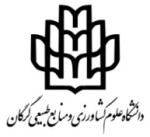 بسمه تعالیتحويل پاياننامه/ لوح فشرده و محدوديت نشر کارشناسی ارشدنام و نام خانوادگی:  نام و نام خانوادگی:  نام و نام خانوادگی:  شماره دانشجویی:                             شماره دانشجویی:                             روزانه/ نوبت دومروزانه/ نوبت دومروزانه/ نوبت دومروزانه/ نوبت دومرشته تحصیلی:رشته تحصیلی:رشته تحصیلی:گروه آموزشی:گروه آموزشی:عنوان پاياننامه:  عنوان پاياننامه:  فارسی:انگليسي:فارسی:انگليسي:فارسی:انگليسي:فارسی:انگليسي:فارسی:انگليسي:فارسی:انگليسي:فارسی:انگليسي:فارسی:انگليسي:فارسی:انگليسي:فارسی:انگليسي:فارسی:انگليسي:فارسی:انگليسي:تعهدنامهی پايان پژوهش این گزارش حاصل فعالیتهای علمی- پژوهشی و دانش و آگاهی نگارنده است مگر آنکه در متن به نویسنده یا پدید آورنده اثر ارجاع داده شده باشد.چاپ هر تعداد نسخه از پاياننامه با كسب اجازه کتبی از مديريت تحصيلات تكميلي دانشگاه خواهد بود.انتشار نتایج پاياننامه به هر شکل (از قبیل کتاب، مقاله و همايش) با اطلاع و كسب اجازه کتبی از استاد راهنما خواهد بود. نام کامل دانشگاه:به فارسی: دانشگاه علوم كشاورزي و منابع طبيعي گرگان و به انگلیسی: Gorgan University of Agricultural Sciences and Natural Resources در بخش آدرسدهی درج خواهد شد.در انتشار نتایج پاياننامه در قالب اختراع، اكتشاف و موارد مشابه، نام کامل دانشگاه علوم كشاورزي و منابع طبيعي گرگان به عنوان عضو حقوقی در انتهای فهرست اسامی درج گردد.تعیین ترتیب اسامی نویسندگان در انتشار نتایج مستخرج از پایاننامه و هر گونه تفاوت احتمالی در آن با فهرست مصوب اسامی هیات راهبری پایاننامه با تایید استاد راهنمای اول خواهد بود.در کلیه مراحل انجام پایاننامه مفاد منشور اخلاق پژوهش دانشگاه رعایت شده است.  تعهدنامهی پايان پژوهش این گزارش حاصل فعالیتهای علمی- پژوهشی و دانش و آگاهی نگارنده است مگر آنکه در متن به نویسنده یا پدید آورنده اثر ارجاع داده شده باشد.چاپ هر تعداد نسخه از پاياننامه با كسب اجازه کتبی از مديريت تحصيلات تكميلي دانشگاه خواهد بود.انتشار نتایج پاياننامه به هر شکل (از قبیل کتاب، مقاله و همايش) با اطلاع و كسب اجازه کتبی از استاد راهنما خواهد بود. نام کامل دانشگاه:به فارسی: دانشگاه علوم كشاورزي و منابع طبيعي گرگان و به انگلیسی: Gorgan University of Agricultural Sciences and Natural Resources در بخش آدرسدهی درج خواهد شد.در انتشار نتایج پاياننامه در قالب اختراع، اكتشاف و موارد مشابه، نام کامل دانشگاه علوم كشاورزي و منابع طبيعي گرگان به عنوان عضو حقوقی در انتهای فهرست اسامی درج گردد.تعیین ترتیب اسامی نویسندگان در انتشار نتایج مستخرج از پایاننامه و هر گونه تفاوت احتمالی در آن با فهرست مصوب اسامی هیات راهبری پایاننامه با تایید استاد راهنمای اول خواهد بود.در کلیه مراحل انجام پایاننامه مفاد منشور اخلاق پژوهش دانشگاه رعایت شده است.  تعهدنامهی پايان پژوهش این گزارش حاصل فعالیتهای علمی- پژوهشی و دانش و آگاهی نگارنده است مگر آنکه در متن به نویسنده یا پدید آورنده اثر ارجاع داده شده باشد.چاپ هر تعداد نسخه از پاياننامه با كسب اجازه کتبی از مديريت تحصيلات تكميلي دانشگاه خواهد بود.انتشار نتایج پاياننامه به هر شکل (از قبیل کتاب، مقاله و همايش) با اطلاع و كسب اجازه کتبی از استاد راهنما خواهد بود. نام کامل دانشگاه:به فارسی: دانشگاه علوم كشاورزي و منابع طبيعي گرگان و به انگلیسی: Gorgan University of Agricultural Sciences and Natural Resources در بخش آدرسدهی درج خواهد شد.در انتشار نتایج پاياننامه در قالب اختراع، اكتشاف و موارد مشابه، نام کامل دانشگاه علوم كشاورزي و منابع طبيعي گرگان به عنوان عضو حقوقی در انتهای فهرست اسامی درج گردد.تعیین ترتیب اسامی نویسندگان در انتشار نتایج مستخرج از پایاننامه و هر گونه تفاوت احتمالی در آن با فهرست مصوب اسامی هیات راهبری پایاننامه با تایید استاد راهنمای اول خواهد بود.در کلیه مراحل انجام پایاننامه مفاد منشور اخلاق پژوهش دانشگاه رعایت شده است.  تعهدنامهی پايان پژوهش این گزارش حاصل فعالیتهای علمی- پژوهشی و دانش و آگاهی نگارنده است مگر آنکه در متن به نویسنده یا پدید آورنده اثر ارجاع داده شده باشد.چاپ هر تعداد نسخه از پاياننامه با كسب اجازه کتبی از مديريت تحصيلات تكميلي دانشگاه خواهد بود.انتشار نتایج پاياننامه به هر شکل (از قبیل کتاب، مقاله و همايش) با اطلاع و كسب اجازه کتبی از استاد راهنما خواهد بود. نام کامل دانشگاه:به فارسی: دانشگاه علوم كشاورزي و منابع طبيعي گرگان و به انگلیسی: Gorgan University of Agricultural Sciences and Natural Resources در بخش آدرسدهی درج خواهد شد.در انتشار نتایج پاياننامه در قالب اختراع، اكتشاف و موارد مشابه، نام کامل دانشگاه علوم كشاورزي و منابع طبيعي گرگان به عنوان عضو حقوقی در انتهای فهرست اسامی درج گردد.تعیین ترتیب اسامی نویسندگان در انتشار نتایج مستخرج از پایاننامه و هر گونه تفاوت احتمالی در آن با فهرست مصوب اسامی هیات راهبری پایاننامه با تایید استاد راهنمای اول خواهد بود.در کلیه مراحل انجام پایاننامه مفاد منشور اخلاق پژوهش دانشگاه رعایت شده است.  تعهدنامهی پايان پژوهش این گزارش حاصل فعالیتهای علمی- پژوهشی و دانش و آگاهی نگارنده است مگر آنکه در متن به نویسنده یا پدید آورنده اثر ارجاع داده شده باشد.چاپ هر تعداد نسخه از پاياننامه با كسب اجازه کتبی از مديريت تحصيلات تكميلي دانشگاه خواهد بود.انتشار نتایج پاياننامه به هر شکل (از قبیل کتاب، مقاله و همايش) با اطلاع و كسب اجازه کتبی از استاد راهنما خواهد بود. نام کامل دانشگاه:به فارسی: دانشگاه علوم كشاورزي و منابع طبيعي گرگان و به انگلیسی: Gorgan University of Agricultural Sciences and Natural Resources در بخش آدرسدهی درج خواهد شد.در انتشار نتایج پاياننامه در قالب اختراع، اكتشاف و موارد مشابه، نام کامل دانشگاه علوم كشاورزي و منابع طبيعي گرگان به عنوان عضو حقوقی در انتهای فهرست اسامی درج گردد.تعیین ترتیب اسامی نویسندگان در انتشار نتایج مستخرج از پایاننامه و هر گونه تفاوت احتمالی در آن با فهرست مصوب اسامی هیات راهبری پایاننامه با تایید استاد راهنمای اول خواهد بود.در کلیه مراحل انجام پایاننامه مفاد منشور اخلاق پژوهش دانشگاه رعایت شده است.  تعهدنامهی پايان پژوهش این گزارش حاصل فعالیتهای علمی- پژوهشی و دانش و آگاهی نگارنده است مگر آنکه در متن به نویسنده یا پدید آورنده اثر ارجاع داده شده باشد.چاپ هر تعداد نسخه از پاياننامه با كسب اجازه کتبی از مديريت تحصيلات تكميلي دانشگاه خواهد بود.انتشار نتایج پاياننامه به هر شکل (از قبیل کتاب، مقاله و همايش) با اطلاع و كسب اجازه کتبی از استاد راهنما خواهد بود. نام کامل دانشگاه:به فارسی: دانشگاه علوم كشاورزي و منابع طبيعي گرگان و به انگلیسی: Gorgan University of Agricultural Sciences and Natural Resources در بخش آدرسدهی درج خواهد شد.در انتشار نتایج پاياننامه در قالب اختراع، اكتشاف و موارد مشابه، نام کامل دانشگاه علوم كشاورزي و منابع طبيعي گرگان به عنوان عضو حقوقی در انتهای فهرست اسامی درج گردد.تعیین ترتیب اسامی نویسندگان در انتشار نتایج مستخرج از پایاننامه و هر گونه تفاوت احتمالی در آن با فهرست مصوب اسامی هیات راهبری پایاننامه با تایید استاد راهنمای اول خواهد بود.در کلیه مراحل انجام پایاننامه مفاد منشور اخلاق پژوهش دانشگاه رعایت شده است.  تعهدنامهی پايان پژوهش این گزارش حاصل فعالیتهای علمی- پژوهشی و دانش و آگاهی نگارنده است مگر آنکه در متن به نویسنده یا پدید آورنده اثر ارجاع داده شده باشد.چاپ هر تعداد نسخه از پاياننامه با كسب اجازه کتبی از مديريت تحصيلات تكميلي دانشگاه خواهد بود.انتشار نتایج پاياننامه به هر شکل (از قبیل کتاب، مقاله و همايش) با اطلاع و كسب اجازه کتبی از استاد راهنما خواهد بود. نام کامل دانشگاه:به فارسی: دانشگاه علوم كشاورزي و منابع طبيعي گرگان و به انگلیسی: Gorgan University of Agricultural Sciences and Natural Resources در بخش آدرسدهی درج خواهد شد.در انتشار نتایج پاياننامه در قالب اختراع، اكتشاف و موارد مشابه، نام کامل دانشگاه علوم كشاورزي و منابع طبيعي گرگان به عنوان عضو حقوقی در انتهای فهرست اسامی درج گردد.تعیین ترتیب اسامی نویسندگان در انتشار نتایج مستخرج از پایاننامه و هر گونه تفاوت احتمالی در آن با فهرست مصوب اسامی هیات راهبری پایاننامه با تایید استاد راهنمای اول خواهد بود.در کلیه مراحل انجام پایاننامه مفاد منشور اخلاق پژوهش دانشگاه رعایت شده است.  تعهدنامهی پايان پژوهش این گزارش حاصل فعالیتهای علمی- پژوهشی و دانش و آگاهی نگارنده است مگر آنکه در متن به نویسنده یا پدید آورنده اثر ارجاع داده شده باشد.چاپ هر تعداد نسخه از پاياننامه با كسب اجازه کتبی از مديريت تحصيلات تكميلي دانشگاه خواهد بود.انتشار نتایج پاياننامه به هر شکل (از قبیل کتاب، مقاله و همايش) با اطلاع و كسب اجازه کتبی از استاد راهنما خواهد بود. نام کامل دانشگاه:به فارسی: دانشگاه علوم كشاورزي و منابع طبيعي گرگان و به انگلیسی: Gorgan University of Agricultural Sciences and Natural Resources در بخش آدرسدهی درج خواهد شد.در انتشار نتایج پاياننامه در قالب اختراع، اكتشاف و موارد مشابه، نام کامل دانشگاه علوم كشاورزي و منابع طبيعي گرگان به عنوان عضو حقوقی در انتهای فهرست اسامی درج گردد.تعیین ترتیب اسامی نویسندگان در انتشار نتایج مستخرج از پایاننامه و هر گونه تفاوت احتمالی در آن با فهرست مصوب اسامی هیات راهبری پایاننامه با تایید استاد راهنمای اول خواهد بود.در کلیه مراحل انجام پایاننامه مفاد منشور اخلاق پژوهش دانشگاه رعایت شده است.  تعهدنامهی پايان پژوهش این گزارش حاصل فعالیتهای علمی- پژوهشی و دانش و آگاهی نگارنده است مگر آنکه در متن به نویسنده یا پدید آورنده اثر ارجاع داده شده باشد.چاپ هر تعداد نسخه از پاياننامه با كسب اجازه کتبی از مديريت تحصيلات تكميلي دانشگاه خواهد بود.انتشار نتایج پاياننامه به هر شکل (از قبیل کتاب، مقاله و همايش) با اطلاع و كسب اجازه کتبی از استاد راهنما خواهد بود. نام کامل دانشگاه:به فارسی: دانشگاه علوم كشاورزي و منابع طبيعي گرگان و به انگلیسی: Gorgan University of Agricultural Sciences and Natural Resources در بخش آدرسدهی درج خواهد شد.در انتشار نتایج پاياننامه در قالب اختراع، اكتشاف و موارد مشابه، نام کامل دانشگاه علوم كشاورزي و منابع طبيعي گرگان به عنوان عضو حقوقی در انتهای فهرست اسامی درج گردد.تعیین ترتیب اسامی نویسندگان در انتشار نتایج مستخرج از پایاننامه و هر گونه تفاوت احتمالی در آن با فهرست مصوب اسامی هیات راهبری پایاننامه با تایید استاد راهنمای اول خواهد بود.در کلیه مراحل انجام پایاننامه مفاد منشور اخلاق پژوهش دانشگاه رعایت شده است.  تعهدنامهی پايان پژوهش این گزارش حاصل فعالیتهای علمی- پژوهشی و دانش و آگاهی نگارنده است مگر آنکه در متن به نویسنده یا پدید آورنده اثر ارجاع داده شده باشد.چاپ هر تعداد نسخه از پاياننامه با كسب اجازه کتبی از مديريت تحصيلات تكميلي دانشگاه خواهد بود.انتشار نتایج پاياننامه به هر شکل (از قبیل کتاب، مقاله و همايش) با اطلاع و كسب اجازه کتبی از استاد راهنما خواهد بود. نام کامل دانشگاه:به فارسی: دانشگاه علوم كشاورزي و منابع طبيعي گرگان و به انگلیسی: Gorgan University of Agricultural Sciences and Natural Resources در بخش آدرسدهی درج خواهد شد.در انتشار نتایج پاياننامه در قالب اختراع، اكتشاف و موارد مشابه، نام کامل دانشگاه علوم كشاورزي و منابع طبيعي گرگان به عنوان عضو حقوقی در انتهای فهرست اسامی درج گردد.تعیین ترتیب اسامی نویسندگان در انتشار نتایج مستخرج از پایاننامه و هر گونه تفاوت احتمالی در آن با فهرست مصوب اسامی هیات راهبری پایاننامه با تایید استاد راهنمای اول خواهد بود.در کلیه مراحل انجام پایاننامه مفاد منشور اخلاق پژوهش دانشگاه رعایت شده است.  تعهدنامهی پايان پژوهش این گزارش حاصل فعالیتهای علمی- پژوهشی و دانش و آگاهی نگارنده است مگر آنکه در متن به نویسنده یا پدید آورنده اثر ارجاع داده شده باشد.چاپ هر تعداد نسخه از پاياننامه با كسب اجازه کتبی از مديريت تحصيلات تكميلي دانشگاه خواهد بود.انتشار نتایج پاياننامه به هر شکل (از قبیل کتاب، مقاله و همايش) با اطلاع و كسب اجازه کتبی از استاد راهنما خواهد بود. نام کامل دانشگاه:به فارسی: دانشگاه علوم كشاورزي و منابع طبيعي گرگان و به انگلیسی: Gorgan University of Agricultural Sciences and Natural Resources در بخش آدرسدهی درج خواهد شد.در انتشار نتایج پاياننامه در قالب اختراع، اكتشاف و موارد مشابه، نام کامل دانشگاه علوم كشاورزي و منابع طبيعي گرگان به عنوان عضو حقوقی در انتهای فهرست اسامی درج گردد.تعیین ترتیب اسامی نویسندگان در انتشار نتایج مستخرج از پایاننامه و هر گونه تفاوت احتمالی در آن با فهرست مصوب اسامی هیات راهبری پایاننامه با تایید استاد راهنمای اول خواهد بود.در کلیه مراحل انجام پایاننامه مفاد منشور اخلاق پژوهش دانشگاه رعایت شده است.  تعهدنامهی پايان پژوهش این گزارش حاصل فعالیتهای علمی- پژوهشی و دانش و آگاهی نگارنده است مگر آنکه در متن به نویسنده یا پدید آورنده اثر ارجاع داده شده باشد.چاپ هر تعداد نسخه از پاياننامه با كسب اجازه کتبی از مديريت تحصيلات تكميلي دانشگاه خواهد بود.انتشار نتایج پاياننامه به هر شکل (از قبیل کتاب، مقاله و همايش) با اطلاع و كسب اجازه کتبی از استاد راهنما خواهد بود. نام کامل دانشگاه:به فارسی: دانشگاه علوم كشاورزي و منابع طبيعي گرگان و به انگلیسی: Gorgan University of Agricultural Sciences and Natural Resources در بخش آدرسدهی درج خواهد شد.در انتشار نتایج پاياننامه در قالب اختراع، اكتشاف و موارد مشابه، نام کامل دانشگاه علوم كشاورزي و منابع طبيعي گرگان به عنوان عضو حقوقی در انتهای فهرست اسامی درج گردد.تعیین ترتیب اسامی نویسندگان در انتشار نتایج مستخرج از پایاننامه و هر گونه تفاوت احتمالی در آن با فهرست مصوب اسامی هیات راهبری پایاننامه با تایید استاد راهنمای اول خواهد بود.در کلیه مراحل انجام پایاننامه مفاد منشور اخلاق پژوهش دانشگاه رعایت شده است.  تعهدنامهی پايان پژوهش این گزارش حاصل فعالیتهای علمی- پژوهشی و دانش و آگاهی نگارنده است مگر آنکه در متن به نویسنده یا پدید آورنده اثر ارجاع داده شده باشد.چاپ هر تعداد نسخه از پاياننامه با كسب اجازه کتبی از مديريت تحصيلات تكميلي دانشگاه خواهد بود.انتشار نتایج پاياننامه به هر شکل (از قبیل کتاب، مقاله و همايش) با اطلاع و كسب اجازه کتبی از استاد راهنما خواهد بود. نام کامل دانشگاه:به فارسی: دانشگاه علوم كشاورزي و منابع طبيعي گرگان و به انگلیسی: Gorgan University of Agricultural Sciences and Natural Resources در بخش آدرسدهی درج خواهد شد.در انتشار نتایج پاياننامه در قالب اختراع، اكتشاف و موارد مشابه، نام کامل دانشگاه علوم كشاورزي و منابع طبيعي گرگان به عنوان عضو حقوقی در انتهای فهرست اسامی درج گردد.تعیین ترتیب اسامی نویسندگان در انتشار نتایج مستخرج از پایاننامه و هر گونه تفاوت احتمالی در آن با فهرست مصوب اسامی هیات راهبری پایاننامه با تایید استاد راهنمای اول خواهد بود.در کلیه مراحل انجام پایاننامه مفاد منشور اخلاق پژوهش دانشگاه رعایت شده است.  تعهدنامهی پايان پژوهش این گزارش حاصل فعالیتهای علمی- پژوهشی و دانش و آگاهی نگارنده است مگر آنکه در متن به نویسنده یا پدید آورنده اثر ارجاع داده شده باشد.چاپ هر تعداد نسخه از پاياننامه با كسب اجازه کتبی از مديريت تحصيلات تكميلي دانشگاه خواهد بود.انتشار نتایج پاياننامه به هر شکل (از قبیل کتاب، مقاله و همايش) با اطلاع و كسب اجازه کتبی از استاد راهنما خواهد بود. نام کامل دانشگاه:به فارسی: دانشگاه علوم كشاورزي و منابع طبيعي گرگان و به انگلیسی: Gorgan University of Agricultural Sciences and Natural Resources در بخش آدرسدهی درج خواهد شد.در انتشار نتایج پاياننامه در قالب اختراع، اكتشاف و موارد مشابه، نام کامل دانشگاه علوم كشاورزي و منابع طبيعي گرگان به عنوان عضو حقوقی در انتهای فهرست اسامی درج گردد.تعیین ترتیب اسامی نویسندگان در انتشار نتایج مستخرج از پایاننامه و هر گونه تفاوت احتمالی در آن با فهرست مصوب اسامی هیات راهبری پایاننامه با تایید استاد راهنمای اول خواهد بود.در کلیه مراحل انجام پایاننامه مفاد منشور اخلاق پژوهش دانشگاه رعایت شده است.  تعداد نسخههای ضروری برای چاپ نهایی پایاننامه: علاوه بر تعداد مورد نیاز برای خود دانشجو، اساتید محترم راهنما و مشاور، یک عدد پایاننامه جهت تحویل به کتابخانه دانشگاه و یک عدد به همراه پرونده دانشجو جهت ارسال به مدیریت تحصیلات تکمیلی دانشگاهتعداد لوح فشردههاي ضروری: یک عدد جهت تحویل به کتابخانه دانشگاه و یک عدد جهت تحویل به كارشناس تحصيلات تكميلي دانشگاهتعداد نسخههای ضروری برای چاپ نهایی پایاننامه: علاوه بر تعداد مورد نیاز برای خود دانشجو، اساتید محترم راهنما و مشاور، یک عدد پایاننامه جهت تحویل به کتابخانه دانشگاه و یک عدد به همراه پرونده دانشجو جهت ارسال به مدیریت تحصیلات تکمیلی دانشگاهتعداد لوح فشردههاي ضروری: یک عدد جهت تحویل به کتابخانه دانشگاه و یک عدد جهت تحویل به كارشناس تحصيلات تكميلي دانشگاهتعداد نسخههای ضروری برای چاپ نهایی پایاننامه: علاوه بر تعداد مورد نیاز برای خود دانشجو، اساتید محترم راهنما و مشاور، یک عدد پایاننامه جهت تحویل به کتابخانه دانشگاه و یک عدد به همراه پرونده دانشجو جهت ارسال به مدیریت تحصیلات تکمیلی دانشگاهتعداد لوح فشردههاي ضروری: یک عدد جهت تحویل به کتابخانه دانشگاه و یک عدد جهت تحویل به كارشناس تحصيلات تكميلي دانشگاهتعداد نسخههای ضروری برای چاپ نهایی پایاننامه: علاوه بر تعداد مورد نیاز برای خود دانشجو، اساتید محترم راهنما و مشاور، یک عدد پایاننامه جهت تحویل به کتابخانه دانشگاه و یک عدد به همراه پرونده دانشجو جهت ارسال به مدیریت تحصیلات تکمیلی دانشگاهتعداد لوح فشردههاي ضروری: یک عدد جهت تحویل به کتابخانه دانشگاه و یک عدد جهت تحویل به كارشناس تحصيلات تكميلي دانشگاهتعداد نسخههای ضروری برای چاپ نهایی پایاننامه: علاوه بر تعداد مورد نیاز برای خود دانشجو، اساتید محترم راهنما و مشاور، یک عدد پایاننامه جهت تحویل به کتابخانه دانشگاه و یک عدد به همراه پرونده دانشجو جهت ارسال به مدیریت تحصیلات تکمیلی دانشگاهتعداد لوح فشردههاي ضروری: یک عدد جهت تحویل به کتابخانه دانشگاه و یک عدد جهت تحویل به كارشناس تحصيلات تكميلي دانشگاهتعداد نسخههای ضروری برای چاپ نهایی پایاننامه: علاوه بر تعداد مورد نیاز برای خود دانشجو، اساتید محترم راهنما و مشاور، یک عدد پایاننامه جهت تحویل به کتابخانه دانشگاه و یک عدد به همراه پرونده دانشجو جهت ارسال به مدیریت تحصیلات تکمیلی دانشگاهتعداد لوح فشردههاي ضروری: یک عدد جهت تحویل به کتابخانه دانشگاه و یک عدد جهت تحویل به كارشناس تحصيلات تكميلي دانشگاهتعداد نسخههای ضروری برای چاپ نهایی پایاننامه: علاوه بر تعداد مورد نیاز برای خود دانشجو، اساتید محترم راهنما و مشاور، یک عدد پایاننامه جهت تحویل به کتابخانه دانشگاه و یک عدد به همراه پرونده دانشجو جهت ارسال به مدیریت تحصیلات تکمیلی دانشگاهتعداد لوح فشردههاي ضروری: یک عدد جهت تحویل به کتابخانه دانشگاه و یک عدد جهت تحویل به كارشناس تحصيلات تكميلي دانشگاهتعداد نسخههای ضروری برای چاپ نهایی پایاننامه: علاوه بر تعداد مورد نیاز برای خود دانشجو، اساتید محترم راهنما و مشاور، یک عدد پایاننامه جهت تحویل به کتابخانه دانشگاه و یک عدد به همراه پرونده دانشجو جهت ارسال به مدیریت تحصیلات تکمیلی دانشگاهتعداد لوح فشردههاي ضروری: یک عدد جهت تحویل به کتابخانه دانشگاه و یک عدد جهت تحویل به كارشناس تحصيلات تكميلي دانشگاهتعداد نسخههای ضروری برای چاپ نهایی پایاننامه: علاوه بر تعداد مورد نیاز برای خود دانشجو، اساتید محترم راهنما و مشاور، یک عدد پایاننامه جهت تحویل به کتابخانه دانشگاه و یک عدد به همراه پرونده دانشجو جهت ارسال به مدیریت تحصیلات تکمیلی دانشگاهتعداد لوح فشردههاي ضروری: یک عدد جهت تحویل به کتابخانه دانشگاه و یک عدد جهت تحویل به كارشناس تحصيلات تكميلي دانشگاهتعداد نسخههای ضروری برای چاپ نهایی پایاننامه: علاوه بر تعداد مورد نیاز برای خود دانشجو، اساتید محترم راهنما و مشاور، یک عدد پایاننامه جهت تحویل به کتابخانه دانشگاه و یک عدد به همراه پرونده دانشجو جهت ارسال به مدیریت تحصیلات تکمیلی دانشگاهتعداد لوح فشردههاي ضروری: یک عدد جهت تحویل به کتابخانه دانشگاه و یک عدد جهت تحویل به كارشناس تحصيلات تكميلي دانشگاهتعداد نسخههای ضروری برای چاپ نهایی پایاننامه: علاوه بر تعداد مورد نیاز برای خود دانشجو، اساتید محترم راهنما و مشاور، یک عدد پایاننامه جهت تحویل به کتابخانه دانشگاه و یک عدد به همراه پرونده دانشجو جهت ارسال به مدیریت تحصیلات تکمیلی دانشگاهتعداد لوح فشردههاي ضروری: یک عدد جهت تحویل به کتابخانه دانشگاه و یک عدد جهت تحویل به كارشناس تحصيلات تكميلي دانشگاهتعداد نسخههای ضروری برای چاپ نهایی پایاننامه: علاوه بر تعداد مورد نیاز برای خود دانشجو، اساتید محترم راهنما و مشاور، یک عدد پایاننامه جهت تحویل به کتابخانه دانشگاه و یک عدد به همراه پرونده دانشجو جهت ارسال به مدیریت تحصیلات تکمیلی دانشگاهتعداد لوح فشردههاي ضروری: یک عدد جهت تحویل به کتابخانه دانشگاه و یک عدد جهت تحویل به كارشناس تحصيلات تكميلي دانشگاهتعداد نسخههای ضروری برای چاپ نهایی پایاننامه: علاوه بر تعداد مورد نیاز برای خود دانشجو، اساتید محترم راهنما و مشاور، یک عدد پایاننامه جهت تحویل به کتابخانه دانشگاه و یک عدد به همراه پرونده دانشجو جهت ارسال به مدیریت تحصیلات تکمیلی دانشگاهتعداد لوح فشردههاي ضروری: یک عدد جهت تحویل به کتابخانه دانشگاه و یک عدد جهت تحویل به كارشناس تحصيلات تكميلي دانشگاهتعداد نسخههای ضروری برای چاپ نهایی پایاننامه: علاوه بر تعداد مورد نیاز برای خود دانشجو، اساتید محترم راهنما و مشاور، یک عدد پایاننامه جهت تحویل به کتابخانه دانشگاه و یک عدد به همراه پرونده دانشجو جهت ارسال به مدیریت تحصیلات تکمیلی دانشگاهتعداد لوح فشردههاي ضروری: یک عدد جهت تحویل به کتابخانه دانشگاه و یک عدد جهت تحویل به كارشناس تحصيلات تكميلي دانشگاهراهنماي محتويات لوح فشرده:لوح فشرده شامل فايلهاي PDF و Word:فايل كل پاياننامه. فايل تا ابتداي فصل اول پاياننامه.راهنماي محتويات لوح فشرده:لوح فشرده شامل فايلهاي PDF و Word:فايل كل پاياننامه. فايل تا ابتداي فصل اول پاياننامه.راهنماي محتويات لوح فشرده:لوح فشرده شامل فايلهاي PDF و Word:فايل كل پاياننامه. فايل تا ابتداي فصل اول پاياننامه.راهنماي محتويات لوح فشرده:لوح فشرده شامل فايلهاي PDF و Word:فايل كل پاياننامه. فايل تا ابتداي فصل اول پاياننامه.راهنماي محتويات لوح فشرده:لوح فشرده شامل فايلهاي PDF و Word:فايل كل پاياننامه. فايل تا ابتداي فصل اول پاياننامه.راهنماي محتويات لوح فشرده:لوح فشرده شامل فايلهاي PDF و Word:فايل كل پاياننامه. فايل تا ابتداي فصل اول پاياننامه.راهنماي محتويات لوح فشرده:لوح فشرده شامل فايلهاي PDF و Word:فايل كل پاياننامه. فايل تا ابتداي فصل اول پاياننامه.راهنماي محتويات لوح فشرده:لوح فشرده شامل فايلهاي PDF و Word:فايل كل پاياننامه. فايل تا ابتداي فصل اول پاياننامه.راهنماي نامگذاري فايلها: كل پاياننامه: .gau.01شماره دانشجوييابتداي فصل اول پاياننامه: .gau.02شماره دانشجوييمثال:                                                                9876543210.gau.01.doc9876543210.gau.02.doc9876543210.gau.01.pdf9876543210.gau.02.pdfراهنماي نامگذاري فايلها: كل پاياننامه: .gau.01شماره دانشجوييابتداي فصل اول پاياننامه: .gau.02شماره دانشجوييمثال:                                                                9876543210.gau.01.doc9876543210.gau.02.doc9876543210.gau.01.pdf9876543210.gau.02.pdfراهنماي نامگذاري فايلها: كل پاياننامه: .gau.01شماره دانشجوييابتداي فصل اول پاياننامه: .gau.02شماره دانشجوييمثال:                                                                9876543210.gau.01.doc9876543210.gau.02.doc9876543210.gau.01.pdf9876543210.gau.02.pdfراهنماي نامگذاري فايلها: كل پاياننامه: .gau.01شماره دانشجوييابتداي فصل اول پاياننامه: .gau.02شماره دانشجوييمثال:                                                                9876543210.gau.01.doc9876543210.gau.02.doc9876543210.gau.01.pdf9876543210.gau.02.pdfراهنماي نامگذاري فايلها: كل پاياننامه: .gau.01شماره دانشجوييابتداي فصل اول پاياننامه: .gau.02شماره دانشجوييمثال:                                                                9876543210.gau.01.doc9876543210.gau.02.doc9876543210.gau.01.pdf9876543210.gau.02.pdfراهنماي نامگذاري فايلها: كل پاياننامه: .gau.01شماره دانشجوييابتداي فصل اول پاياننامه: .gau.02شماره دانشجوييمثال:                                                                9876543210.gau.01.doc9876543210.gau.02.doc9876543210.gau.01.pdf9876543210.gau.02.pdf      تعداد نسخه پاياننامه چاپ شده:       تعداد نسخه پاياننامه چاپ شده:       تعداد نسخه پاياننامه چاپ شده:       تعداد نسخه پاياننامه چاپ شده:       تعداد نسخه پاياننامه چاپ شده:       تعداد نسخه پاياننامه چاپ شده:       تعداد نسخه پاياننامه چاپ شده:       تعداد نسخه پاياننامه چاپ شده:       تعداد نسخه پاياننامه چاپ شده: نام و نام خانوادگي دانشجو:امضاء و تاريخنام و نام خانوادگي دانشجو:امضاء و تاريخنام و نام خانوادگي دانشجو:امضاء و تاريخنام و نام خانوادگي دانشجو:امضاء و تاريخنام و نام خانوادگي دانشجو:امضاء و تاريخیکی از سطوح زیر با نظر استاد راهنما و دانشجو برای مدت محدود جهت نشر متن پایاننامه منظور خواهد شد (برگرفته از ماده 26 شیوهنامه اجرایی كارشناسي ارشد مصوب دانشگاه):سطح اول: تمام پایان نامه ممکن است به پیشنهاد استاد راهنما، تا موعد مقرر (حداکثر 24 ماه) غیر قابل نشر در نظر گرفته شود. سطح دوم: فصل یا فصولی از پایان نامه به تایید استاد راهنما، تا موعد مقرر (حداکثر 36 ماه) غیر قابل نشر باشد.سطح سوم: بدون محدود نشر.تبصره 1- منحصرا دانشگاه متولی پایاننامه در بحث داراییهای فکری و حقوق مالکیت فکری مربوطه است و حل و فصل مسائل مربوط به تعیین مالکان حقوق مادی و معنوی پایاننامه به آییننامههای داخلی دانشگاه مربوط میشودتبصره 2- نشر آزاد و بدون شرط اطلاعات کتابشناختی و چکیده (تخصصی و ترویجی) به صورت کامل، بر مبنای استاندارد و به صورت رایگان الزامی است. تبصره 3- متن پایاننامه به منظور استفاده شخصی و فقط برای اهداف آموزشی- پژوهشی با رعایت مندرجات این ماده قابل نشر خواهد بود.یکی از سطوح زیر با نظر استاد راهنما و دانشجو برای مدت محدود جهت نشر متن پایاننامه منظور خواهد شد (برگرفته از ماده 26 شیوهنامه اجرایی كارشناسي ارشد مصوب دانشگاه):سطح اول: تمام پایان نامه ممکن است به پیشنهاد استاد راهنما، تا موعد مقرر (حداکثر 24 ماه) غیر قابل نشر در نظر گرفته شود. سطح دوم: فصل یا فصولی از پایان نامه به تایید استاد راهنما، تا موعد مقرر (حداکثر 36 ماه) غیر قابل نشر باشد.سطح سوم: بدون محدود نشر.تبصره 1- منحصرا دانشگاه متولی پایاننامه در بحث داراییهای فکری و حقوق مالکیت فکری مربوطه است و حل و فصل مسائل مربوط به تعیین مالکان حقوق مادی و معنوی پایاننامه به آییننامههای داخلی دانشگاه مربوط میشودتبصره 2- نشر آزاد و بدون شرط اطلاعات کتابشناختی و چکیده (تخصصی و ترویجی) به صورت کامل، بر مبنای استاندارد و به صورت رایگان الزامی است. تبصره 3- متن پایاننامه به منظور استفاده شخصی و فقط برای اهداف آموزشی- پژوهشی با رعایت مندرجات این ماده قابل نشر خواهد بود.یکی از سطوح زیر با نظر استاد راهنما و دانشجو برای مدت محدود جهت نشر متن پایاننامه منظور خواهد شد (برگرفته از ماده 26 شیوهنامه اجرایی كارشناسي ارشد مصوب دانشگاه):سطح اول: تمام پایان نامه ممکن است به پیشنهاد استاد راهنما، تا موعد مقرر (حداکثر 24 ماه) غیر قابل نشر در نظر گرفته شود. سطح دوم: فصل یا فصولی از پایان نامه به تایید استاد راهنما، تا موعد مقرر (حداکثر 36 ماه) غیر قابل نشر باشد.سطح سوم: بدون محدود نشر.تبصره 1- منحصرا دانشگاه متولی پایاننامه در بحث داراییهای فکری و حقوق مالکیت فکری مربوطه است و حل و فصل مسائل مربوط به تعیین مالکان حقوق مادی و معنوی پایاننامه به آییننامههای داخلی دانشگاه مربوط میشودتبصره 2- نشر آزاد و بدون شرط اطلاعات کتابشناختی و چکیده (تخصصی و ترویجی) به صورت کامل، بر مبنای استاندارد و به صورت رایگان الزامی است. تبصره 3- متن پایاننامه به منظور استفاده شخصی و فقط برای اهداف آموزشی- پژوهشی با رعایت مندرجات این ماده قابل نشر خواهد بود.یکی از سطوح زیر با نظر استاد راهنما و دانشجو برای مدت محدود جهت نشر متن پایاننامه منظور خواهد شد (برگرفته از ماده 26 شیوهنامه اجرایی كارشناسي ارشد مصوب دانشگاه):سطح اول: تمام پایان نامه ممکن است به پیشنهاد استاد راهنما، تا موعد مقرر (حداکثر 24 ماه) غیر قابل نشر در نظر گرفته شود. سطح دوم: فصل یا فصولی از پایان نامه به تایید استاد راهنما، تا موعد مقرر (حداکثر 36 ماه) غیر قابل نشر باشد.سطح سوم: بدون محدود نشر.تبصره 1- منحصرا دانشگاه متولی پایاننامه در بحث داراییهای فکری و حقوق مالکیت فکری مربوطه است و حل و فصل مسائل مربوط به تعیین مالکان حقوق مادی و معنوی پایاننامه به آییننامههای داخلی دانشگاه مربوط میشودتبصره 2- نشر آزاد و بدون شرط اطلاعات کتابشناختی و چکیده (تخصصی و ترویجی) به صورت کامل، بر مبنای استاندارد و به صورت رایگان الزامی است. تبصره 3- متن پایاننامه به منظور استفاده شخصی و فقط برای اهداف آموزشی- پژوهشی با رعایت مندرجات این ماده قابل نشر خواهد بود.یکی از سطوح زیر با نظر استاد راهنما و دانشجو برای مدت محدود جهت نشر متن پایاننامه منظور خواهد شد (برگرفته از ماده 26 شیوهنامه اجرایی كارشناسي ارشد مصوب دانشگاه):سطح اول: تمام پایان نامه ممکن است به پیشنهاد استاد راهنما، تا موعد مقرر (حداکثر 24 ماه) غیر قابل نشر در نظر گرفته شود. سطح دوم: فصل یا فصولی از پایان نامه به تایید استاد راهنما، تا موعد مقرر (حداکثر 36 ماه) غیر قابل نشر باشد.سطح سوم: بدون محدود نشر.تبصره 1- منحصرا دانشگاه متولی پایاننامه در بحث داراییهای فکری و حقوق مالکیت فکری مربوطه است و حل و فصل مسائل مربوط به تعیین مالکان حقوق مادی و معنوی پایاننامه به آییننامههای داخلی دانشگاه مربوط میشودتبصره 2- نشر آزاد و بدون شرط اطلاعات کتابشناختی و چکیده (تخصصی و ترویجی) به صورت کامل، بر مبنای استاندارد و به صورت رایگان الزامی است. تبصره 3- متن پایاننامه به منظور استفاده شخصی و فقط برای اهداف آموزشی- پژوهشی با رعایت مندرجات این ماده قابل نشر خواهد بود.یکی از سطوح زیر با نظر استاد راهنما و دانشجو برای مدت محدود جهت نشر متن پایاننامه منظور خواهد شد (برگرفته از ماده 26 شیوهنامه اجرایی كارشناسي ارشد مصوب دانشگاه):سطح اول: تمام پایان نامه ممکن است به پیشنهاد استاد راهنما، تا موعد مقرر (حداکثر 24 ماه) غیر قابل نشر در نظر گرفته شود. سطح دوم: فصل یا فصولی از پایان نامه به تایید استاد راهنما، تا موعد مقرر (حداکثر 36 ماه) غیر قابل نشر باشد.سطح سوم: بدون محدود نشر.تبصره 1- منحصرا دانشگاه متولی پایاننامه در بحث داراییهای فکری و حقوق مالکیت فکری مربوطه است و حل و فصل مسائل مربوط به تعیین مالکان حقوق مادی و معنوی پایاننامه به آییننامههای داخلی دانشگاه مربوط میشودتبصره 2- نشر آزاد و بدون شرط اطلاعات کتابشناختی و چکیده (تخصصی و ترویجی) به صورت کامل، بر مبنای استاندارد و به صورت رایگان الزامی است. تبصره 3- متن پایاننامه به منظور استفاده شخصی و فقط برای اهداف آموزشی- پژوهشی با رعایت مندرجات این ماده قابل نشر خواهد بود.یکی از سطوح زیر با نظر استاد راهنما و دانشجو برای مدت محدود جهت نشر متن پایاننامه منظور خواهد شد (برگرفته از ماده 26 شیوهنامه اجرایی كارشناسي ارشد مصوب دانشگاه):سطح اول: تمام پایان نامه ممکن است به پیشنهاد استاد راهنما، تا موعد مقرر (حداکثر 24 ماه) غیر قابل نشر در نظر گرفته شود. سطح دوم: فصل یا فصولی از پایان نامه به تایید استاد راهنما، تا موعد مقرر (حداکثر 36 ماه) غیر قابل نشر باشد.سطح سوم: بدون محدود نشر.تبصره 1- منحصرا دانشگاه متولی پایاننامه در بحث داراییهای فکری و حقوق مالکیت فکری مربوطه است و حل و فصل مسائل مربوط به تعیین مالکان حقوق مادی و معنوی پایاننامه به آییننامههای داخلی دانشگاه مربوط میشودتبصره 2- نشر آزاد و بدون شرط اطلاعات کتابشناختی و چکیده (تخصصی و ترویجی) به صورت کامل، بر مبنای استاندارد و به صورت رایگان الزامی است. تبصره 3- متن پایاننامه به منظور استفاده شخصی و فقط برای اهداف آموزشی- پژوهشی با رعایت مندرجات این ماده قابل نشر خواهد بود.یکی از سطوح زیر با نظر استاد راهنما و دانشجو برای مدت محدود جهت نشر متن پایاننامه منظور خواهد شد (برگرفته از ماده 26 شیوهنامه اجرایی كارشناسي ارشد مصوب دانشگاه):سطح اول: تمام پایان نامه ممکن است به پیشنهاد استاد راهنما، تا موعد مقرر (حداکثر 24 ماه) غیر قابل نشر در نظر گرفته شود. سطح دوم: فصل یا فصولی از پایان نامه به تایید استاد راهنما، تا موعد مقرر (حداکثر 36 ماه) غیر قابل نشر باشد.سطح سوم: بدون محدود نشر.تبصره 1- منحصرا دانشگاه متولی پایاننامه در بحث داراییهای فکری و حقوق مالکیت فکری مربوطه است و حل و فصل مسائل مربوط به تعیین مالکان حقوق مادی و معنوی پایاننامه به آییننامههای داخلی دانشگاه مربوط میشودتبصره 2- نشر آزاد و بدون شرط اطلاعات کتابشناختی و چکیده (تخصصی و ترویجی) به صورت کامل، بر مبنای استاندارد و به صورت رایگان الزامی است. تبصره 3- متن پایاننامه به منظور استفاده شخصی و فقط برای اهداف آموزشی- پژوهشی با رعایت مندرجات این ماده قابل نشر خواهد بود.یکی از سطوح زیر با نظر استاد راهنما و دانشجو برای مدت محدود جهت نشر متن پایاننامه منظور خواهد شد (برگرفته از ماده 26 شیوهنامه اجرایی كارشناسي ارشد مصوب دانشگاه):سطح اول: تمام پایان نامه ممکن است به پیشنهاد استاد راهنما، تا موعد مقرر (حداکثر 24 ماه) غیر قابل نشر در نظر گرفته شود. سطح دوم: فصل یا فصولی از پایان نامه به تایید استاد راهنما، تا موعد مقرر (حداکثر 36 ماه) غیر قابل نشر باشد.سطح سوم: بدون محدود نشر.تبصره 1- منحصرا دانشگاه متولی پایاننامه در بحث داراییهای فکری و حقوق مالکیت فکری مربوطه است و حل و فصل مسائل مربوط به تعیین مالکان حقوق مادی و معنوی پایاننامه به آییننامههای داخلی دانشگاه مربوط میشودتبصره 2- نشر آزاد و بدون شرط اطلاعات کتابشناختی و چکیده (تخصصی و ترویجی) به صورت کامل، بر مبنای استاندارد و به صورت رایگان الزامی است. تبصره 3- متن پایاننامه به منظور استفاده شخصی و فقط برای اهداف آموزشی- پژوهشی با رعایت مندرجات این ماده قابل نشر خواهد بود.یکی از سطوح زیر با نظر استاد راهنما و دانشجو برای مدت محدود جهت نشر متن پایاننامه منظور خواهد شد (برگرفته از ماده 26 شیوهنامه اجرایی كارشناسي ارشد مصوب دانشگاه):سطح اول: تمام پایان نامه ممکن است به پیشنهاد استاد راهنما، تا موعد مقرر (حداکثر 24 ماه) غیر قابل نشر در نظر گرفته شود. سطح دوم: فصل یا فصولی از پایان نامه به تایید استاد راهنما، تا موعد مقرر (حداکثر 36 ماه) غیر قابل نشر باشد.سطح سوم: بدون محدود نشر.تبصره 1- منحصرا دانشگاه متولی پایاننامه در بحث داراییهای فکری و حقوق مالکیت فکری مربوطه است و حل و فصل مسائل مربوط به تعیین مالکان حقوق مادی و معنوی پایاننامه به آییننامههای داخلی دانشگاه مربوط میشودتبصره 2- نشر آزاد و بدون شرط اطلاعات کتابشناختی و چکیده (تخصصی و ترویجی) به صورت کامل، بر مبنای استاندارد و به صورت رایگان الزامی است. تبصره 3- متن پایاننامه به منظور استفاده شخصی و فقط برای اهداف آموزشی- پژوهشی با رعایت مندرجات این ماده قابل نشر خواهد بود.یکی از سطوح زیر با نظر استاد راهنما و دانشجو برای مدت محدود جهت نشر متن پایاننامه منظور خواهد شد (برگرفته از ماده 26 شیوهنامه اجرایی كارشناسي ارشد مصوب دانشگاه):سطح اول: تمام پایان نامه ممکن است به پیشنهاد استاد راهنما، تا موعد مقرر (حداکثر 24 ماه) غیر قابل نشر در نظر گرفته شود. سطح دوم: فصل یا فصولی از پایان نامه به تایید استاد راهنما، تا موعد مقرر (حداکثر 36 ماه) غیر قابل نشر باشد.سطح سوم: بدون محدود نشر.تبصره 1- منحصرا دانشگاه متولی پایاننامه در بحث داراییهای فکری و حقوق مالکیت فکری مربوطه است و حل و فصل مسائل مربوط به تعیین مالکان حقوق مادی و معنوی پایاننامه به آییننامههای داخلی دانشگاه مربوط میشودتبصره 2- نشر آزاد و بدون شرط اطلاعات کتابشناختی و چکیده (تخصصی و ترویجی) به صورت کامل، بر مبنای استاندارد و به صورت رایگان الزامی است. تبصره 3- متن پایاننامه به منظور استفاده شخصی و فقط برای اهداف آموزشی- پژوهشی با رعایت مندرجات این ماده قابل نشر خواهد بود.یکی از سطوح زیر با نظر استاد راهنما و دانشجو برای مدت محدود جهت نشر متن پایاننامه منظور خواهد شد (برگرفته از ماده 26 شیوهنامه اجرایی كارشناسي ارشد مصوب دانشگاه):سطح اول: تمام پایان نامه ممکن است به پیشنهاد استاد راهنما، تا موعد مقرر (حداکثر 24 ماه) غیر قابل نشر در نظر گرفته شود. سطح دوم: فصل یا فصولی از پایان نامه به تایید استاد راهنما، تا موعد مقرر (حداکثر 36 ماه) غیر قابل نشر باشد.سطح سوم: بدون محدود نشر.تبصره 1- منحصرا دانشگاه متولی پایاننامه در بحث داراییهای فکری و حقوق مالکیت فکری مربوطه است و حل و فصل مسائل مربوط به تعیین مالکان حقوق مادی و معنوی پایاننامه به آییننامههای داخلی دانشگاه مربوط میشودتبصره 2- نشر آزاد و بدون شرط اطلاعات کتابشناختی و چکیده (تخصصی و ترویجی) به صورت کامل، بر مبنای استاندارد و به صورت رایگان الزامی است. تبصره 3- متن پایاننامه به منظور استفاده شخصی و فقط برای اهداف آموزشی- پژوهشی با رعایت مندرجات این ماده قابل نشر خواهد بود.یکی از سطوح زیر با نظر استاد راهنما و دانشجو برای مدت محدود جهت نشر متن پایاننامه منظور خواهد شد (برگرفته از ماده 26 شیوهنامه اجرایی كارشناسي ارشد مصوب دانشگاه):سطح اول: تمام پایان نامه ممکن است به پیشنهاد استاد راهنما، تا موعد مقرر (حداکثر 24 ماه) غیر قابل نشر در نظر گرفته شود. سطح دوم: فصل یا فصولی از پایان نامه به تایید استاد راهنما، تا موعد مقرر (حداکثر 36 ماه) غیر قابل نشر باشد.سطح سوم: بدون محدود نشر.تبصره 1- منحصرا دانشگاه متولی پایاننامه در بحث داراییهای فکری و حقوق مالکیت فکری مربوطه است و حل و فصل مسائل مربوط به تعیین مالکان حقوق مادی و معنوی پایاننامه به آییننامههای داخلی دانشگاه مربوط میشودتبصره 2- نشر آزاد و بدون شرط اطلاعات کتابشناختی و چکیده (تخصصی و ترویجی) به صورت کامل، بر مبنای استاندارد و به صورت رایگان الزامی است. تبصره 3- متن پایاننامه به منظور استفاده شخصی و فقط برای اهداف آموزشی- پژوهشی با رعایت مندرجات این ماده قابل نشر خواهد بود.نظر استاد راهنما:یکی از سطوح زیر با نظر استاد راهنما و دانشجو برای مدت محدود جهت نشر متن پایاننامه منظور خواهد شد (برگرفته از ماده 26 شیوهنامه اجرایی كارشناسي ارشد مصوب دانشگاه):سطح اول: تمام پایان نامه ممکن است به پیشنهاد استاد راهنما، تا موعد مقرر (حداکثر 24 ماه) غیر قابل نشر در نظر گرفته شود. سطح دوم: فصل یا فصولی از پایان نامه به تایید استاد راهنما، تا موعد مقرر (حداکثر 36 ماه) غیر قابل نشر باشد.سطح سوم: بدون محدود نشر.تبصره 1- منحصرا دانشگاه متولی پایاننامه در بحث داراییهای فکری و حقوق مالکیت فکری مربوطه است و حل و فصل مسائل مربوط به تعیین مالکان حقوق مادی و معنوی پایاننامه به آییننامههای داخلی دانشگاه مربوط میشودتبصره 2- نشر آزاد و بدون شرط اطلاعات کتابشناختی و چکیده (تخصصی و ترویجی) به صورت کامل، بر مبنای استاندارد و به صورت رایگان الزامی است. تبصره 3- متن پایاننامه به منظور استفاده شخصی و فقط برای اهداف آموزشی- پژوهشی با رعایت مندرجات این ماده قابل نشر خواهد بود.یکی از سطوح زیر با نظر استاد راهنما و دانشجو برای مدت محدود جهت نشر متن پایاننامه منظور خواهد شد (برگرفته از ماده 26 شیوهنامه اجرایی كارشناسي ارشد مصوب دانشگاه):سطح اول: تمام پایان نامه ممکن است به پیشنهاد استاد راهنما، تا موعد مقرر (حداکثر 24 ماه) غیر قابل نشر در نظر گرفته شود. سطح دوم: فصل یا فصولی از پایان نامه به تایید استاد راهنما، تا موعد مقرر (حداکثر 36 ماه) غیر قابل نشر باشد.سطح سوم: بدون محدود نشر.تبصره 1- منحصرا دانشگاه متولی پایاننامه در بحث داراییهای فکری و حقوق مالکیت فکری مربوطه است و حل و فصل مسائل مربوط به تعیین مالکان حقوق مادی و معنوی پایاننامه به آییننامههای داخلی دانشگاه مربوط میشودتبصره 2- نشر آزاد و بدون شرط اطلاعات کتابشناختی و چکیده (تخصصی و ترویجی) به صورت کامل، بر مبنای استاندارد و به صورت رایگان الزامی است. تبصره 3- متن پایاننامه به منظور استفاده شخصی و فقط برای اهداف آموزشی- پژوهشی با رعایت مندرجات این ماده قابل نشر خواهد بود.یکی از سطوح زیر با نظر استاد راهنما و دانشجو برای مدت محدود جهت نشر متن پایاننامه منظور خواهد شد (برگرفته از ماده 26 شیوهنامه اجرایی كارشناسي ارشد مصوب دانشگاه):سطح اول: تمام پایان نامه ممکن است به پیشنهاد استاد راهنما، تا موعد مقرر (حداکثر 24 ماه) غیر قابل نشر در نظر گرفته شود. سطح دوم: فصل یا فصولی از پایان نامه به تایید استاد راهنما، تا موعد مقرر (حداکثر 36 ماه) غیر قابل نشر باشد.سطح سوم: بدون محدود نشر.تبصره 1- منحصرا دانشگاه متولی پایاننامه در بحث داراییهای فکری و حقوق مالکیت فکری مربوطه است و حل و فصل مسائل مربوط به تعیین مالکان حقوق مادی و معنوی پایاننامه به آییننامههای داخلی دانشگاه مربوط میشودتبصره 2- نشر آزاد و بدون شرط اطلاعات کتابشناختی و چکیده (تخصصی و ترویجی) به صورت کامل، بر مبنای استاندارد و به صورت رایگان الزامی است. تبصره 3- متن پایاننامه به منظور استفاده شخصی و فقط برای اهداف آموزشی- پژوهشی با رعایت مندرجات این ماده قابل نشر خواهد بود.یکی از سطوح زیر با نظر استاد راهنما و دانشجو برای مدت محدود جهت نشر متن پایاننامه منظور خواهد شد (برگرفته از ماده 26 شیوهنامه اجرایی كارشناسي ارشد مصوب دانشگاه):سطح اول: تمام پایان نامه ممکن است به پیشنهاد استاد راهنما، تا موعد مقرر (حداکثر 24 ماه) غیر قابل نشر در نظر گرفته شود. سطح دوم: فصل یا فصولی از پایان نامه به تایید استاد راهنما، تا موعد مقرر (حداکثر 36 ماه) غیر قابل نشر باشد.سطح سوم: بدون محدود نشر.تبصره 1- منحصرا دانشگاه متولی پایاننامه در بحث داراییهای فکری و حقوق مالکیت فکری مربوطه است و حل و فصل مسائل مربوط به تعیین مالکان حقوق مادی و معنوی پایاننامه به آییننامههای داخلی دانشگاه مربوط میشودتبصره 2- نشر آزاد و بدون شرط اطلاعات کتابشناختی و چکیده (تخصصی و ترویجی) به صورت کامل، بر مبنای استاندارد و به صورت رایگان الزامی است. تبصره 3- متن پایاننامه به منظور استفاده شخصی و فقط برای اهداف آموزشی- پژوهشی با رعایت مندرجات این ماده قابل نشر خواهد بود.یکی از سطوح زیر با نظر استاد راهنما و دانشجو برای مدت محدود جهت نشر متن پایاننامه منظور خواهد شد (برگرفته از ماده 26 شیوهنامه اجرایی كارشناسي ارشد مصوب دانشگاه):سطح اول: تمام پایان نامه ممکن است به پیشنهاد استاد راهنما، تا موعد مقرر (حداکثر 24 ماه) غیر قابل نشر در نظر گرفته شود. سطح دوم: فصل یا فصولی از پایان نامه به تایید استاد راهنما، تا موعد مقرر (حداکثر 36 ماه) غیر قابل نشر باشد.سطح سوم: بدون محدود نشر.تبصره 1- منحصرا دانشگاه متولی پایاننامه در بحث داراییهای فکری و حقوق مالکیت فکری مربوطه است و حل و فصل مسائل مربوط به تعیین مالکان حقوق مادی و معنوی پایاننامه به آییننامههای داخلی دانشگاه مربوط میشودتبصره 2- نشر آزاد و بدون شرط اطلاعات کتابشناختی و چکیده (تخصصی و ترویجی) به صورت کامل، بر مبنای استاندارد و به صورت رایگان الزامی است. تبصره 3- متن پایاننامه به منظور استفاده شخصی و فقط برای اهداف آموزشی- پژوهشی با رعایت مندرجات این ماده قابل نشر خواهد بود.یکی از سطوح زیر با نظر استاد راهنما و دانشجو برای مدت محدود جهت نشر متن پایاننامه منظور خواهد شد (برگرفته از ماده 26 شیوهنامه اجرایی كارشناسي ارشد مصوب دانشگاه):سطح اول: تمام پایان نامه ممکن است به پیشنهاد استاد راهنما، تا موعد مقرر (حداکثر 24 ماه) غیر قابل نشر در نظر گرفته شود. سطح دوم: فصل یا فصولی از پایان نامه به تایید استاد راهنما، تا موعد مقرر (حداکثر 36 ماه) غیر قابل نشر باشد.سطح سوم: بدون محدود نشر.تبصره 1- منحصرا دانشگاه متولی پایاننامه در بحث داراییهای فکری و حقوق مالکیت فکری مربوطه است و حل و فصل مسائل مربوط به تعیین مالکان حقوق مادی و معنوی پایاننامه به آییننامههای داخلی دانشگاه مربوط میشودتبصره 2- نشر آزاد و بدون شرط اطلاعات کتابشناختی و چکیده (تخصصی و ترویجی) به صورت کامل، بر مبنای استاندارد و به صورت رایگان الزامی است. تبصره 3- متن پایاننامه به منظور استفاده شخصی و فقط برای اهداف آموزشی- پژوهشی با رعایت مندرجات این ماده قابل نشر خواهد بود.یکی از سطوح زیر با نظر استاد راهنما و دانشجو برای مدت محدود جهت نشر متن پایاننامه منظور خواهد شد (برگرفته از ماده 26 شیوهنامه اجرایی كارشناسي ارشد مصوب دانشگاه):سطح اول: تمام پایان نامه ممکن است به پیشنهاد استاد راهنما، تا موعد مقرر (حداکثر 24 ماه) غیر قابل نشر در نظر گرفته شود. سطح دوم: فصل یا فصولی از پایان نامه به تایید استاد راهنما، تا موعد مقرر (حداکثر 36 ماه) غیر قابل نشر باشد.سطح سوم: بدون محدود نشر.تبصره 1- منحصرا دانشگاه متولی پایاننامه در بحث داراییهای فکری و حقوق مالکیت فکری مربوطه است و حل و فصل مسائل مربوط به تعیین مالکان حقوق مادی و معنوی پایاننامه به آییننامههای داخلی دانشگاه مربوط میشودتبصره 2- نشر آزاد و بدون شرط اطلاعات کتابشناختی و چکیده (تخصصی و ترویجی) به صورت کامل، بر مبنای استاندارد و به صورت رایگان الزامی است. تبصره 3- متن پایاننامه به منظور استفاده شخصی و فقط برای اهداف آموزشی- پژوهشی با رعایت مندرجات این ماده قابل نشر خواهد بود.یکی از سطوح زیر با نظر استاد راهنما و دانشجو برای مدت محدود جهت نشر متن پایاننامه منظور خواهد شد (برگرفته از ماده 26 شیوهنامه اجرایی كارشناسي ارشد مصوب دانشگاه):سطح اول: تمام پایان نامه ممکن است به پیشنهاد استاد راهنما، تا موعد مقرر (حداکثر 24 ماه) غیر قابل نشر در نظر گرفته شود. سطح دوم: فصل یا فصولی از پایان نامه به تایید استاد راهنما، تا موعد مقرر (حداکثر 36 ماه) غیر قابل نشر باشد.سطح سوم: بدون محدود نشر.تبصره 1- منحصرا دانشگاه متولی پایاننامه در بحث داراییهای فکری و حقوق مالکیت فکری مربوطه است و حل و فصل مسائل مربوط به تعیین مالکان حقوق مادی و معنوی پایاننامه به آییننامههای داخلی دانشگاه مربوط میشودتبصره 2- نشر آزاد و بدون شرط اطلاعات کتابشناختی و چکیده (تخصصی و ترویجی) به صورت کامل، بر مبنای استاندارد و به صورت رایگان الزامی است. تبصره 3- متن پایاننامه به منظور استفاده شخصی و فقط برای اهداف آموزشی- پژوهشی با رعایت مندرجات این ماده قابل نشر خواهد بود.یکی از سطوح زیر با نظر استاد راهنما و دانشجو برای مدت محدود جهت نشر متن پایاننامه منظور خواهد شد (برگرفته از ماده 26 شیوهنامه اجرایی كارشناسي ارشد مصوب دانشگاه):سطح اول: تمام پایان نامه ممکن است به پیشنهاد استاد راهنما، تا موعد مقرر (حداکثر 24 ماه) غیر قابل نشر در نظر گرفته شود. سطح دوم: فصل یا فصولی از پایان نامه به تایید استاد راهنما، تا موعد مقرر (حداکثر 36 ماه) غیر قابل نشر باشد.سطح سوم: بدون محدود نشر.تبصره 1- منحصرا دانشگاه متولی پایاننامه در بحث داراییهای فکری و حقوق مالکیت فکری مربوطه است و حل و فصل مسائل مربوط به تعیین مالکان حقوق مادی و معنوی پایاننامه به آییننامههای داخلی دانشگاه مربوط میشودتبصره 2- نشر آزاد و بدون شرط اطلاعات کتابشناختی و چکیده (تخصصی و ترویجی) به صورت کامل، بر مبنای استاندارد و به صورت رایگان الزامی است. تبصره 3- متن پایاننامه به منظور استفاده شخصی و فقط برای اهداف آموزشی- پژوهشی با رعایت مندرجات این ماده قابل نشر خواهد بود.یکی از سطوح زیر با نظر استاد راهنما و دانشجو برای مدت محدود جهت نشر متن پایاننامه منظور خواهد شد (برگرفته از ماده 26 شیوهنامه اجرایی كارشناسي ارشد مصوب دانشگاه):سطح اول: تمام پایان نامه ممکن است به پیشنهاد استاد راهنما، تا موعد مقرر (حداکثر 24 ماه) غیر قابل نشر در نظر گرفته شود. سطح دوم: فصل یا فصولی از پایان نامه به تایید استاد راهنما، تا موعد مقرر (حداکثر 36 ماه) غیر قابل نشر باشد.سطح سوم: بدون محدود نشر.تبصره 1- منحصرا دانشگاه متولی پایاننامه در بحث داراییهای فکری و حقوق مالکیت فکری مربوطه است و حل و فصل مسائل مربوط به تعیین مالکان حقوق مادی و معنوی پایاننامه به آییننامههای داخلی دانشگاه مربوط میشودتبصره 2- نشر آزاد و بدون شرط اطلاعات کتابشناختی و چکیده (تخصصی و ترویجی) به صورت کامل، بر مبنای استاندارد و به صورت رایگان الزامی است. تبصره 3- متن پایاننامه به منظور استفاده شخصی و فقط برای اهداف آموزشی- پژوهشی با رعایت مندرجات این ماده قابل نشر خواهد بود.یکی از سطوح زیر با نظر استاد راهنما و دانشجو برای مدت محدود جهت نشر متن پایاننامه منظور خواهد شد (برگرفته از ماده 26 شیوهنامه اجرایی كارشناسي ارشد مصوب دانشگاه):سطح اول: تمام پایان نامه ممکن است به پیشنهاد استاد راهنما، تا موعد مقرر (حداکثر 24 ماه) غیر قابل نشر در نظر گرفته شود. سطح دوم: فصل یا فصولی از پایان نامه به تایید استاد راهنما، تا موعد مقرر (حداکثر 36 ماه) غیر قابل نشر باشد.سطح سوم: بدون محدود نشر.تبصره 1- منحصرا دانشگاه متولی پایاننامه در بحث داراییهای فکری و حقوق مالکیت فکری مربوطه است و حل و فصل مسائل مربوط به تعیین مالکان حقوق مادی و معنوی پایاننامه به آییننامههای داخلی دانشگاه مربوط میشودتبصره 2- نشر آزاد و بدون شرط اطلاعات کتابشناختی و چکیده (تخصصی و ترویجی) به صورت کامل، بر مبنای استاندارد و به صورت رایگان الزامی است. تبصره 3- متن پایاننامه به منظور استفاده شخصی و فقط برای اهداف آموزشی- پژوهشی با رعایت مندرجات این ماده قابل نشر خواهد بود.یکی از سطوح زیر با نظر استاد راهنما و دانشجو برای مدت محدود جهت نشر متن پایاننامه منظور خواهد شد (برگرفته از ماده 26 شیوهنامه اجرایی كارشناسي ارشد مصوب دانشگاه):سطح اول: تمام پایان نامه ممکن است به پیشنهاد استاد راهنما، تا موعد مقرر (حداکثر 24 ماه) غیر قابل نشر در نظر گرفته شود. سطح دوم: فصل یا فصولی از پایان نامه به تایید استاد راهنما، تا موعد مقرر (حداکثر 36 ماه) غیر قابل نشر باشد.سطح سوم: بدون محدود نشر.تبصره 1- منحصرا دانشگاه متولی پایاننامه در بحث داراییهای فکری و حقوق مالکیت فکری مربوطه است و حل و فصل مسائل مربوط به تعیین مالکان حقوق مادی و معنوی پایاننامه به آییننامههای داخلی دانشگاه مربوط میشودتبصره 2- نشر آزاد و بدون شرط اطلاعات کتابشناختی و چکیده (تخصصی و ترویجی) به صورت کامل، بر مبنای استاندارد و به صورت رایگان الزامی است. تبصره 3- متن پایاننامه به منظور استفاده شخصی و فقط برای اهداف آموزشی- پژوهشی با رعایت مندرجات این ماده قابل نشر خواهد بود.یکی از سطوح زیر با نظر استاد راهنما و دانشجو برای مدت محدود جهت نشر متن پایاننامه منظور خواهد شد (برگرفته از ماده 26 شیوهنامه اجرایی كارشناسي ارشد مصوب دانشگاه):سطح اول: تمام پایان نامه ممکن است به پیشنهاد استاد راهنما، تا موعد مقرر (حداکثر 24 ماه) غیر قابل نشر در نظر گرفته شود. سطح دوم: فصل یا فصولی از پایان نامه به تایید استاد راهنما، تا موعد مقرر (حداکثر 36 ماه) غیر قابل نشر باشد.سطح سوم: بدون محدود نشر.تبصره 1- منحصرا دانشگاه متولی پایاننامه در بحث داراییهای فکری و حقوق مالکیت فکری مربوطه است و حل و فصل مسائل مربوط به تعیین مالکان حقوق مادی و معنوی پایاننامه به آییننامههای داخلی دانشگاه مربوط میشودتبصره 2- نشر آزاد و بدون شرط اطلاعات کتابشناختی و چکیده (تخصصی و ترویجی) به صورت کامل، بر مبنای استاندارد و به صورت رایگان الزامی است. تبصره 3- متن پایاننامه به منظور استفاده شخصی و فقط برای اهداف آموزشی- پژوهشی با رعایت مندرجات این ماده قابل نشر خواهد بود.یکی از سطوح زیر با نظر استاد راهنما و دانشجو برای مدت محدود جهت نشر متن پایاننامه منظور خواهد شد (برگرفته از ماده 26 شیوهنامه اجرایی كارشناسي ارشد مصوب دانشگاه):سطح اول: تمام پایان نامه ممکن است به پیشنهاد استاد راهنما، تا موعد مقرر (حداکثر 24 ماه) غیر قابل نشر در نظر گرفته شود. سطح دوم: فصل یا فصولی از پایان نامه به تایید استاد راهنما، تا موعد مقرر (حداکثر 36 ماه) غیر قابل نشر باشد.سطح سوم: بدون محدود نشر.تبصره 1- منحصرا دانشگاه متولی پایاننامه در بحث داراییهای فکری و حقوق مالکیت فکری مربوطه است و حل و فصل مسائل مربوط به تعیین مالکان حقوق مادی و معنوی پایاننامه به آییننامههای داخلی دانشگاه مربوط میشودتبصره 2- نشر آزاد و بدون شرط اطلاعات کتابشناختی و چکیده (تخصصی و ترویجی) به صورت کامل، بر مبنای استاندارد و به صورت رایگان الزامی است. تبصره 3- متن پایاننامه به منظور استفاده شخصی و فقط برای اهداف آموزشی- پژوهشی با رعایت مندرجات این ماده قابل نشر خواهد بود.یکی از سطوح زیر با نظر استاد راهنما و دانشجو برای مدت محدود جهت نشر متن پایاننامه منظور خواهد شد (برگرفته از ماده 26 شیوهنامه اجرایی كارشناسي ارشد مصوب دانشگاه):سطح اول: تمام پایان نامه ممکن است به پیشنهاد استاد راهنما، تا موعد مقرر (حداکثر 24 ماه) غیر قابل نشر در نظر گرفته شود. سطح دوم: فصل یا فصولی از پایان نامه به تایید استاد راهنما، تا موعد مقرر (حداکثر 36 ماه) غیر قابل نشر باشد.سطح سوم: بدون محدود نشر.تبصره 1- منحصرا دانشگاه متولی پایاننامه در بحث داراییهای فکری و حقوق مالکیت فکری مربوطه است و حل و فصل مسائل مربوط به تعیین مالکان حقوق مادی و معنوی پایاننامه به آییننامههای داخلی دانشگاه مربوط میشودتبصره 2- نشر آزاد و بدون شرط اطلاعات کتابشناختی و چکیده (تخصصی و ترویجی) به صورت کامل، بر مبنای استاندارد و به صورت رایگان الزامی است. تبصره 3- متن پایاننامه به منظور استفاده شخصی و فقط برای اهداف آموزشی- پژوهشی با رعایت مندرجات این ماده قابل نشر خواهد بود.یکی از سطوح زیر با نظر استاد راهنما و دانشجو برای مدت محدود جهت نشر متن پایاننامه منظور خواهد شد (برگرفته از ماده 26 شیوهنامه اجرایی كارشناسي ارشد مصوب دانشگاه):سطح اول: تمام پایان نامه ممکن است به پیشنهاد استاد راهنما، تا موعد مقرر (حداکثر 24 ماه) غیر قابل نشر در نظر گرفته شود. سطح دوم: فصل یا فصولی از پایان نامه به تایید استاد راهنما، تا موعد مقرر (حداکثر 36 ماه) غیر قابل نشر باشد.سطح سوم: بدون محدود نشر.تبصره 1- منحصرا دانشگاه متولی پایاننامه در بحث داراییهای فکری و حقوق مالکیت فکری مربوطه است و حل و فصل مسائل مربوط به تعیین مالکان حقوق مادی و معنوی پایاننامه به آییننامههای داخلی دانشگاه مربوط میشودتبصره 2- نشر آزاد و بدون شرط اطلاعات کتابشناختی و چکیده (تخصصی و ترویجی) به صورت کامل، بر مبنای استاندارد و به صورت رایگان الزامی است. تبصره 3- متن پایاننامه به منظور استفاده شخصی و فقط برای اهداف آموزشی- پژوهشی با رعایت مندرجات این ماده قابل نشر خواهد بود.یکی از سطوح زیر با نظر استاد راهنما و دانشجو برای مدت محدود جهت نشر متن پایاننامه منظور خواهد شد (برگرفته از ماده 26 شیوهنامه اجرایی كارشناسي ارشد مصوب دانشگاه):سطح اول: تمام پایان نامه ممکن است به پیشنهاد استاد راهنما، تا موعد مقرر (حداکثر 24 ماه) غیر قابل نشر در نظر گرفته شود. سطح دوم: فصل یا فصولی از پایان نامه به تایید استاد راهنما، تا موعد مقرر (حداکثر 36 ماه) غیر قابل نشر باشد.سطح سوم: بدون محدود نشر.تبصره 1- منحصرا دانشگاه متولی پایاننامه در بحث داراییهای فکری و حقوق مالکیت فکری مربوطه است و حل و فصل مسائل مربوط به تعیین مالکان حقوق مادی و معنوی پایاننامه به آییننامههای داخلی دانشگاه مربوط میشودتبصره 2- نشر آزاد و بدون شرط اطلاعات کتابشناختی و چکیده (تخصصی و ترویجی) به صورت کامل، بر مبنای استاندارد و به صورت رایگان الزامی است. تبصره 3- متن پایاننامه به منظور استفاده شخصی و فقط برای اهداف آموزشی- پژوهشی با رعایت مندرجات این ماده قابل نشر خواهد بود.یکی از سطوح زیر با نظر استاد راهنما و دانشجو برای مدت محدود جهت نشر متن پایاننامه منظور خواهد شد (برگرفته از ماده 26 شیوهنامه اجرایی كارشناسي ارشد مصوب دانشگاه):سطح اول: تمام پایان نامه ممکن است به پیشنهاد استاد راهنما، تا موعد مقرر (حداکثر 24 ماه) غیر قابل نشر در نظر گرفته شود. سطح دوم: فصل یا فصولی از پایان نامه به تایید استاد راهنما، تا موعد مقرر (حداکثر 36 ماه) غیر قابل نشر باشد.سطح سوم: بدون محدود نشر.تبصره 1- منحصرا دانشگاه متولی پایاننامه در بحث داراییهای فکری و حقوق مالکیت فکری مربوطه است و حل و فصل مسائل مربوط به تعیین مالکان حقوق مادی و معنوی پایاننامه به آییننامههای داخلی دانشگاه مربوط میشودتبصره 2- نشر آزاد و بدون شرط اطلاعات کتابشناختی و چکیده (تخصصی و ترویجی) به صورت کامل، بر مبنای استاندارد و به صورت رایگان الزامی است. تبصره 3- متن پایاننامه به منظور استفاده شخصی و فقط برای اهداف آموزشی- پژوهشی با رعایت مندرجات این ماده قابل نشر خواهد بود.یکی از سطوح زیر با نظر استاد راهنما و دانشجو برای مدت محدود جهت نشر متن پایاننامه منظور خواهد شد (برگرفته از ماده 26 شیوهنامه اجرایی كارشناسي ارشد مصوب دانشگاه):سطح اول: تمام پایان نامه ممکن است به پیشنهاد استاد راهنما، تا موعد مقرر (حداکثر 24 ماه) غیر قابل نشر در نظر گرفته شود. سطح دوم: فصل یا فصولی از پایان نامه به تایید استاد راهنما، تا موعد مقرر (حداکثر 36 ماه) غیر قابل نشر باشد.سطح سوم: بدون محدود نشر.تبصره 1- منحصرا دانشگاه متولی پایاننامه در بحث داراییهای فکری و حقوق مالکیت فکری مربوطه است و حل و فصل مسائل مربوط به تعیین مالکان حقوق مادی و معنوی پایاننامه به آییننامههای داخلی دانشگاه مربوط میشودتبصره 2- نشر آزاد و بدون شرط اطلاعات کتابشناختی و چکیده (تخصصی و ترویجی) به صورت کامل، بر مبنای استاندارد و به صورت رایگان الزامی است. تبصره 3- متن پایاننامه به منظور استفاده شخصی و فقط برای اهداف آموزشی- پژوهشی با رعایت مندرجات این ماده قابل نشر خواهد بود.یکی از سطوح زیر با نظر استاد راهنما و دانشجو برای مدت محدود جهت نشر متن پایاننامه منظور خواهد شد (برگرفته از ماده 26 شیوهنامه اجرایی كارشناسي ارشد مصوب دانشگاه):سطح اول: تمام پایان نامه ممکن است به پیشنهاد استاد راهنما، تا موعد مقرر (حداکثر 24 ماه) غیر قابل نشر در نظر گرفته شود. سطح دوم: فصل یا فصولی از پایان نامه به تایید استاد راهنما، تا موعد مقرر (حداکثر 36 ماه) غیر قابل نشر باشد.سطح سوم: بدون محدود نشر.تبصره 1- منحصرا دانشگاه متولی پایاننامه در بحث داراییهای فکری و حقوق مالکیت فکری مربوطه است و حل و فصل مسائل مربوط به تعیین مالکان حقوق مادی و معنوی پایاننامه به آییننامههای داخلی دانشگاه مربوط میشودتبصره 2- نشر آزاد و بدون شرط اطلاعات کتابشناختی و چکیده (تخصصی و ترویجی) به صورت کامل، بر مبنای استاندارد و به صورت رایگان الزامی است. تبصره 3- متن پایاننامه به منظور استفاده شخصی و فقط برای اهداف آموزشی- پژوهشی با رعایت مندرجات این ماده قابل نشر خواهد بود.یکی از سطوح زیر با نظر استاد راهنما و دانشجو برای مدت محدود جهت نشر متن پایاننامه منظور خواهد شد (برگرفته از ماده 26 شیوهنامه اجرایی كارشناسي ارشد مصوب دانشگاه):سطح اول: تمام پایان نامه ممکن است به پیشنهاد استاد راهنما، تا موعد مقرر (حداکثر 24 ماه) غیر قابل نشر در نظر گرفته شود. سطح دوم: فصل یا فصولی از پایان نامه به تایید استاد راهنما، تا موعد مقرر (حداکثر 36 ماه) غیر قابل نشر باشد.سطح سوم: بدون محدود نشر.تبصره 1- منحصرا دانشگاه متولی پایاننامه در بحث داراییهای فکری و حقوق مالکیت فکری مربوطه است و حل و فصل مسائل مربوط به تعیین مالکان حقوق مادی و معنوی پایاننامه به آییننامههای داخلی دانشگاه مربوط میشودتبصره 2- نشر آزاد و بدون شرط اطلاعات کتابشناختی و چکیده (تخصصی و ترویجی) به صورت کامل، بر مبنای استاندارد و به صورت رایگان الزامی است. تبصره 3- متن پایاننامه به منظور استفاده شخصی و فقط برای اهداف آموزشی- پژوهشی با رعایت مندرجات این ماده قابل نشر خواهد بود.یکی از سطوح زیر با نظر استاد راهنما و دانشجو برای مدت محدود جهت نشر متن پایاننامه منظور خواهد شد (برگرفته از ماده 26 شیوهنامه اجرایی كارشناسي ارشد مصوب دانشگاه):سطح اول: تمام پایان نامه ممکن است به پیشنهاد استاد راهنما، تا موعد مقرر (حداکثر 24 ماه) غیر قابل نشر در نظر گرفته شود. سطح دوم: فصل یا فصولی از پایان نامه به تایید استاد راهنما، تا موعد مقرر (حداکثر 36 ماه) غیر قابل نشر باشد.سطح سوم: بدون محدود نشر.تبصره 1- منحصرا دانشگاه متولی پایاننامه در بحث داراییهای فکری و حقوق مالکیت فکری مربوطه است و حل و فصل مسائل مربوط به تعیین مالکان حقوق مادی و معنوی پایاننامه به آییننامههای داخلی دانشگاه مربوط میشودتبصره 2- نشر آزاد و بدون شرط اطلاعات کتابشناختی و چکیده (تخصصی و ترویجی) به صورت کامل، بر مبنای استاندارد و به صورت رایگان الزامی است. تبصره 3- متن پایاننامه به منظور استفاده شخصی و فقط برای اهداف آموزشی- پژوهشی با رعایت مندرجات این ماده قابل نشر خواهد بود.یکی از سطوح زیر با نظر استاد راهنما و دانشجو برای مدت محدود جهت نشر متن پایاننامه منظور خواهد شد (برگرفته از ماده 26 شیوهنامه اجرایی كارشناسي ارشد مصوب دانشگاه):سطح اول: تمام پایان نامه ممکن است به پیشنهاد استاد راهنما، تا موعد مقرر (حداکثر 24 ماه) غیر قابل نشر در نظر گرفته شود. سطح دوم: فصل یا فصولی از پایان نامه به تایید استاد راهنما، تا موعد مقرر (حداکثر 36 ماه) غیر قابل نشر باشد.سطح سوم: بدون محدود نشر.تبصره 1- منحصرا دانشگاه متولی پایاننامه در بحث داراییهای فکری و حقوق مالکیت فکری مربوطه است و حل و فصل مسائل مربوط به تعیین مالکان حقوق مادی و معنوی پایاننامه به آییننامههای داخلی دانشگاه مربوط میشودتبصره 2- نشر آزاد و بدون شرط اطلاعات کتابشناختی و چکیده (تخصصی و ترویجی) به صورت کامل، بر مبنای استاندارد و به صورت رایگان الزامی است. تبصره 3- متن پایاننامه به منظور استفاده شخصی و فقط برای اهداف آموزشی- پژوهشی با رعایت مندرجات این ماده قابل نشر خواهد بود.یکی از سطوح زیر با نظر استاد راهنما و دانشجو برای مدت محدود جهت نشر متن پایاننامه منظور خواهد شد (برگرفته از ماده 26 شیوهنامه اجرایی كارشناسي ارشد مصوب دانشگاه):سطح اول: تمام پایان نامه ممکن است به پیشنهاد استاد راهنما، تا موعد مقرر (حداکثر 24 ماه) غیر قابل نشر در نظر گرفته شود. سطح دوم: فصل یا فصولی از پایان نامه به تایید استاد راهنما، تا موعد مقرر (حداکثر 36 ماه) غیر قابل نشر باشد.سطح سوم: بدون محدود نشر.تبصره 1- منحصرا دانشگاه متولی پایاننامه در بحث داراییهای فکری و حقوق مالکیت فکری مربوطه است و حل و فصل مسائل مربوط به تعیین مالکان حقوق مادی و معنوی پایاننامه به آییننامههای داخلی دانشگاه مربوط میشودتبصره 2- نشر آزاد و بدون شرط اطلاعات کتابشناختی و چکیده (تخصصی و ترویجی) به صورت کامل، بر مبنای استاندارد و به صورت رایگان الزامی است. تبصره 3- متن پایاننامه به منظور استفاده شخصی و فقط برای اهداف آموزشی- پژوهشی با رعایت مندرجات این ماده قابل نشر خواهد بود.یکی از سطوح زیر با نظر استاد راهنما و دانشجو برای مدت محدود جهت نشر متن پایاننامه منظور خواهد شد (برگرفته از ماده 26 شیوهنامه اجرایی كارشناسي ارشد مصوب دانشگاه):سطح اول: تمام پایان نامه ممکن است به پیشنهاد استاد راهنما، تا موعد مقرر (حداکثر 24 ماه) غیر قابل نشر در نظر گرفته شود. سطح دوم: فصل یا فصولی از پایان نامه به تایید استاد راهنما، تا موعد مقرر (حداکثر 36 ماه) غیر قابل نشر باشد.سطح سوم: بدون محدود نشر.تبصره 1- منحصرا دانشگاه متولی پایاننامه در بحث داراییهای فکری و حقوق مالکیت فکری مربوطه است و حل و فصل مسائل مربوط به تعیین مالکان حقوق مادی و معنوی پایاننامه به آییننامههای داخلی دانشگاه مربوط میشودتبصره 2- نشر آزاد و بدون شرط اطلاعات کتابشناختی و چکیده (تخصصی و ترویجی) به صورت کامل، بر مبنای استاندارد و به صورت رایگان الزامی است. تبصره 3- متن پایاننامه به منظور استفاده شخصی و فقط برای اهداف آموزشی- پژوهشی با رعایت مندرجات این ماده قابل نشر خواهد بود.یکی از سطوح زیر با نظر استاد راهنما و دانشجو برای مدت محدود جهت نشر متن پایاننامه منظور خواهد شد (برگرفته از ماده 26 شیوهنامه اجرایی كارشناسي ارشد مصوب دانشگاه):سطح اول: تمام پایان نامه ممکن است به پیشنهاد استاد راهنما، تا موعد مقرر (حداکثر 24 ماه) غیر قابل نشر در نظر گرفته شود. سطح دوم: فصل یا فصولی از پایان نامه به تایید استاد راهنما، تا موعد مقرر (حداکثر 36 ماه) غیر قابل نشر باشد.سطح سوم: بدون محدود نشر.تبصره 1- منحصرا دانشگاه متولی پایاننامه در بحث داراییهای فکری و حقوق مالکیت فکری مربوطه است و حل و فصل مسائل مربوط به تعیین مالکان حقوق مادی و معنوی پایاننامه به آییننامههای داخلی دانشگاه مربوط میشودتبصره 2- نشر آزاد و بدون شرط اطلاعات کتابشناختی و چکیده (تخصصی و ترویجی) به صورت کامل، بر مبنای استاندارد و به صورت رایگان الزامی است. تبصره 3- متن پایاننامه به منظور استفاده شخصی و فقط برای اهداف آموزشی- پژوهشی با رعایت مندرجات این ماده قابل نشر خواهد بود.امضاء:رديفعنوانعنوانعنوانکتابچه پایاننامهکتابچه پایاننامهلوح فشردهخلاصه کاربردی- ترویجیخلاصه کاربردی- ترویجیخلاصه کاربردی- ترویجیپاورپوینت پوستر پایان نامهنام و نام خانوادگينام و نام خانوادگيامضاء و تاريخ1استاد راهنمای اولاستاد راهنمای اولاستاد راهنمای اول-2استاد راهنمای دوماستاد راهنمای دوماستاد راهنمای دوم-3استاد مشاوراستاد مشاوراستاد مشاور-----4استاد مشاوراستاد مشاوراستاد مشاور-----5استاد مشاوراستاد مشاوراستاد مشاور-----6مسئول آموزش دانشكدهمسئول آموزش دانشكدهمسئول آموزش دانشكده----7نسخه مخصوص دانشجو (توسط مدیر تحصیلات تکمیلی امضاء می شود)نسخه مخصوص دانشجو (توسط مدیر تحصیلات تکمیلی امضاء می شود)نسخه مخصوص دانشجو (توسط مدیر تحصیلات تکمیلی امضاء می شود)-----